Общероссийский Профсоюз образованияМарийская республиканская организация 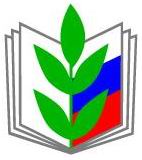 Информационные материалы к проведению республиканского собрания с единой повесткой дня «За достойный труд!» В помощь председателю первичной профсоюзной организацииг. Йошкар-Ола2016ПРОФСОЮЗ РАБОТНИКОВ НАРОДНОГО ОБРАЗОВАНИЯ И НАУКИ РОССИЙСКОЙ ФЕДЕРАЦИИМАРИЙСКАЯ  РЕСПУБЛИКАНСКАЯ ОРГАНИЗАЦИЯ   ПРОФСОЮЗАПРЕЗИДИУМ_________________________ПОСТАНОВЛЕНИЕ________________________Во исполнение постановлений Исполнительных комитетов ФНПР, Исполнительного комитета Общероссийского Профсоюза образования президиум республиканского комитета Профсоюза работников народного образования и науки  РФ  п о с т а н о в л я е т:Принять к руководству и исполнению Постановление ФНПР, Постановление Союза «Объединение организаций профсоюзов Республики Марий Эл №12 от 21.09. 2016 г.  «О проведении Всероссийской акции  профсоюзов в рамках Всемирного дня действий «За достойный труд!».Рекомендовать председателям районных, городских, первичных профсоюзных организаций:2.1. Организовать и провести необходимую разъяснительную работу в первичных профсоюзных организациях, структурных подразделениях вузов о главном требовании профсоюзов –  достойном труде, ключевыми элементами которого являются обеспечение полной занятости работников, достойная заработная плата и надежные социальные гарантии.2.2. В  целях изучения  мнения первичных профсоюзных организаций, членов профсоюза о реальном состоянии в реализации  трудовых прав работников провести с 3 по 10  октября 2016 года  республиканское профсоюзное собрание с единой повесткой дня «За достойный труд!».  2.3. На собрании подвести итоги тарификации, кадрового обеспечения, в том числе молодежи, реализации социальных  гарантий и прав работников, проанализировать ход выполнения  поручений Президента страны В.В. Путина по вопросам заработной платы на примере своего коллектива. 2.4. На заседаниях выборных профсоюзных органов обобщить информацию по итогам проведенных в рамках акции мероприятий. Итоги подвести  до 15 октября 2016 г.2.5. Информацию об итогах участия в акции «За достойный труд!» направить в республиканский комитет до 17 октября 2016 г. по прилагаемой форме (Приложение).2.6. Принять участие в подготовке и проведении заседаний районных (городских) трех(двух)-сторонних отраслевых комиссий, муниципальных комиссий по регулированию социально-трудовых отношений. Инициировать на заседаниях рассмотрение социально-трудовых проблем работников отрасли.           3. Контроль за выполнением настоящего постановления возложить на Летову Н.И., секретаря-заведующего организационно-экономическим отделом.ОБРАЩЕНИЕКомитета солидарных действий Профобъединения Республики Марий Эл к жителям республикиУважаемые сограждане!7 октября по решению Исполкома Федерации Независимых Профсоюзов России по всей стране проходит  Всероссийская акция профсоюзов в рамках Всемирного дня действий «За достойный труд!». Девиз нашей акции, как и прежде: «Нет - наступлению на социальные права трудящихся и населения!».Сегодня в условиях продолжающегося кризиса и роста инфляции произошло ощутимое снижение уровня и качества жизни населения, как в стране, так и в республике. При этом вместо принятия мер развития экономики, поддержки уровня жизни населения и активного стимулирования внутреннего спроса, в том числе за счет увеличения бюджетных расходов, как это было сделано в период кризиса 2008-2009 годов, и повышения доходов населения, Правительство Российской Федерации проводит политику «затягивания поясов», и как всегда, за счет простых людей - работников и членов их семей: сокращено финансирование отраслей социальной сферы, отменена индексация фонда оплаты труда работников бюджетной сферы, понижены целевые показатели роста заработной платы отдельных категорий работников бюджетной сферы, проведена лишь частичная индексация пенсий для неработающих пенсионеров и отменена полностью для работающих в связи с ростом инфляции.В настоящее время Правительством Российской Федерации готовится проект федерального бюджета на 2017 год, который будут принимать депутаты Государственной Думы Российской Федерации седьмого созыва.Комитет солидарных действий Профобъединения Республики Марий Эл обращается к ним, к Правительству Российской Федерации со следующими требованиями:довести минимальный размер оплаты труда до величины прожиточного минимума трудоспособного населения;вернуть механизм индексации пенсий, пособий, социальных выплат - по реальной инфляции;внести изменения в статью 855 Гражданского кодекса Российской Федерации в части приоритета заработной платы перед другими платежами при списании денежных средств со счетов организаций;увеличить размеры пособий по безработице;обеспечить безусловное выполнение указов Президента Российской Федерации в части повышения заработной платы работникам бюджетного сектора, не допуская искусственного занижения целевых показателей по заработной плате и махинаций с методиками подсчета средней заработной платы;разработать методику определения восстановительной потребительской корзины трудоспособного работающего населения, а также разработать методику исчисления величины минимального потребительского бюджета;сохранить уровень и объемы установленных льгот отдельным категориям граждан.Мы должны сделать все, что от нас зависит, чтобы заставить власть отказаться от реализации тех предложений, которые носят необдуманный характер, пагубно отразится на жизни людей_________________________Сведения о среднемесячной заработной плате работников образования по категориям персонала за август 2016 годаОбщероссийский Профсоюз образования проводит постоянный мониторинг уровня заработной платы.По данным мониторинга, наиболее значительное изменение средней заработной  платы работников организаций начального профессионального образования - свыше 10,0% по итогам января-мая 2016 года по отношению к январю-маю 2015 года отмечено в следующих субъектах РФ:_____________________Представляем решения Марийской республиканской трехсторонней комиссии по регулированию социально-трудовых отношений от 22 сентября 2016 года.О ходе реализации майских Указов Президента Российской Федерации В.В. Путина № 597, 599 от 7 мая 2012 года по вопросам оплаты труда 
за 8 месяцев 2016 годаСтороны констатируют, что по итогам 8 месяцев 2016 года целевые показатели по росту заработной платы по всем категориям педагогических работников, кроме учреждений среднего профессионального образования, не выполняются. В 2016 году наблюдается снижение уровня заработной платы.        В течение трех последних лет не производилась индексация заработной платы отдельных категорий работников отрасли в соответствии со ст. 134 Трудового кодекса Российской Федерации.По итогам статистического наблюдения в сфере оплаты труда работников образования средняя заработная плата педагогических работников за январь – август 2016 года снизилась по сравнению с аналогичным периодом 2015 года: в общеобразовательных организациях на 5,6 процента; в дошкольных образовательных организациях на 7,1 процента;в организациях дополнительного образования детей (с учетом всех ведомств) 
на 8,3 процента; в образовательных организациях для детей-сирот и детей, оставшихся без попечения родителей на 3,6 процента; преподавателей и мастеров производственного обучения профессиональных образовательных организаций (с учетом всех ведомств)  на 2,3 процента.Снижение средней заработной платы всех категорий педагогических работников связано с отвлечением средств фонда оплаты труда педагогических работников на увеличение минимального размера оплаты труда иных категорий работников образовательных организаций с 5965 рублей в 2015 году до 6204 рублей с 1 января . и 7500 рублей с 1 июля ., при уменьшении в бюджете Республики Марий Эл 
на 2016 год фонда оплаты труда работников отрасли «Образование» на 570,9 млн. рублей. Недостаток средств республиканского бюджета Республики Марий Эл 
для исполнения майских (2012 г.) Указов Президента России и доведения оплаты труда низкооплачиваемого персонала образовательных организаций до минимальной заработной платы, установленной с 1 июля 2016 года в размере 7500 рублей, составляет 183,3 млн. рублей.Республиканская отраслевая трехсторонняя комиссия решает: Информацию заместителя министра образования и науки Республики  Марий Эл Ахмадгазизовой Р.К. принять к сведению.Предложить рассмотреть на заседании республиканской трехсторонней комиссии по регулированию социально-трудовых отношений 6 октября 2016 года вопрос о выделении отрасли дополнительных финансовых средств на:- доведение заработной платы педагогических работников до показателей, определенных в майских (2012 г.) Указах Президента Российской Федерации В.В. Путина (потребность 150,5 млн. руб.);- выплату минимальной заработной платы работников отрасли в соответствии 
с Федеральным законом от 2 июля 2016 г. № 164-ФЗ «О внесении изменений в статью 1 Федерального закона «О минимальном размере оплаты труда» (64 миллиона рублей);- индексацию заработной платы категорий работников отрасли, не поименованных в поручениях Президента России, в связи с ростом цен и тарифов в соответствии 
со ст. 134 Трудового кодекса Российской Федерации;- установление размера минимальной заработной платы работников бюджетной сферы, в т.ч. отрасли образования, в соответствии с размером минимальной заработной платы, установленной в Республике Марий Эл для работников организаций внебюджетной сферы.Рекомендовать: Министерству образования и науки Республики Марий Эл принять дополнительные меры по увеличению фонда оплаты труда работников отрасли и реализации майских Указов Президента Российской Федерации В.В. Путина № 597, 599 от 7 мая 2012 года по вопросам оплаты труда до конца календарного года и на 2017 год 
 в полном объеме. Отделам образования администраций муниципальных образований совместно с выборными профсоюзными органами проанализировать на примере своего муниципалитета в разрезе каждой образовательной организации состояние оплаты труда работников в соответствии с требованиями майских Указов Президента Российской Федерации В.В. Путина от 7 мая 2012 года № 597, 599.Профсоюзным комитетам территориальных, первичных профсоюзных организаций обеспечить системный контроль за соблюдением установленных сроков выплаты заработной платы и реализацией требований майских Указов Президента Российской Федерации В.В. Путина № 597, 599 от 7 мая 2012 года в 4 квартале 2016 года.Руководителям образовательных и профсоюзных организаций обеспечить гласность в вопросах оплаты труда по всем категориям персонала. Ежемесячную статистическую информацию по форме ЗП-Образование размещать в профсоюзных уголках.________________О ходе выполнения  решения республиканской отраслевой трехсторонней комиссии от 22 октября 2015 г. «Об организации прохождения медицинских осмотров в государственных и муниципальных учреждениях образования»Информацию главного технического инспектора по труду Марийской республиканской организации Профсоюза Глазырина А.В. 
об организации прохождения медицинских осмотров в государственных и муниципальных учреждениях образования принять к сведению.Руководителям образовательных организаций: продолжить работу по погашению перед работниками и медицинскими организациями задолженности за прохождение медицинских осмотров;добиваться представления по итогам прохождения медицинских осмотров заключительных актов обследования;организовать в сентябре-октябре 2016 года проведение вакцинации работников от гриппа;совместно с профсоюзными комитетами: утвердить графики погашения сложившейся перед работниками задолженности;осуществлять планирование и проведение профилактических мероприятий в коллективах по снижению заболеваемости и сохранению здоровья работников в процессе трудовой деятельности._________________О работе районных, городской отраслевых комиссий по регулированию  социально-трудовых отношений в Горномарийском, Моркинском районах 	 Республиканская  отраслевая  трехсторонняя  комиссия по регулированию социально-трудовых отношений решает:Информацию Коротковой М.П., главного специалиста-юриста Марийской республиканской организации профсоюза работников народного образования и науки РФ, руководителей отделов образования: МО «Горномарийский муниципальный район», 
Тораева Н.Н., МО «Моркинский муниципальный район», Кирчанова В.В., 
председателя территориальной организации Горномарийской районной организации Профсоюза, Баластаевой О.В., принять к сведению.2. Сторонам районных, городской отраслевых комиссий по регулированию социально-трудовых отношений Горномарийского, Моркинского районов: 2.1. В срок до 1 декабря 2016 года инициировать совместно с администрациями муниципальных образований рассмотрение вопроса о передаче отделам (управлениям) образования полномочий по регулированию социально-трудовых отношений, заключению территориальных соглашений или заключить на основании статьи 45 Трудового кодекса РФ соглашения с участием глав администраций муниципальных образований.2.2. Привести территориальные отраслевые соглашения в соответствие 
с действующим трудовым законодательством, региональным отраслевым соглашением;2.3. Соблюдать алгоритм действий по подготовке и заключению территориальных отраслевых соглашений, контролю за их реализацией, определенных трудовым законодательством.2.4. Осуществлять ведомственный контроль за: заключением коллективных договоров в образовательных организациях, проведением их уведомительной регистрации;ежегодными отчетами сторон по реализации обязательств, установленных коллективными договорами. 3. В муниципальных образованиях, где не созданы объединения работодателей, в срок  до 1 декабря 2016 г. провести конференции по созданию объединений, протоколы конференций представить в республиканский комитет профсоюза до 15 января 2017 года.4. Профсоюзным комитетам принять дополнительные меры по организации контроля за проведением мероприятий по регулированию социально-трудовых отношений.Актуальные проблемы финансирования сферы образованияДоступность для населения государственных услуг в сфере образования, объём, содержание и качество этих услуг в большой степени определяются достаточностью их финансирования за счёт средств бюджетов всех уровней (федеральный, региональные, местные).В этой связи  Общероссийским Профсоюзом образования ведётся работа по анализу параметров финансового обеспечения государственной программы  «Развитие образования в РФ».В условиях, действующих в экономике бюджетных ограничений, основными задачами, на решение которых направлены усилия Профсоюза, являются:- сохранение объёмов расходов федерального бюджета по разделу «Образование» в абсолютных и в относительных (доля в валовом внутреннем продукте и в бюджете Российской Федерации) величинах;- сохранение объёмов бюджетных расходов на образование в целом;- недопущение оптимизации расходов федерального бюджета и бюджетов других уровней за счет сокращения бюджетных ассигнований на оплату труда работникам сферы образования.Отдельной проблемой следует обозначить отсутствие законодательно закреплённых решений по индексации оплаты труда работников государственных (муниципальных) учреждений, не отнесённых к отдельным категориям работников бюджетной сферы, повышение оплаты труда которых регулируется Программой поэтапного совершенствования системы оплаты труда в государственных (муниципальных) учреждениях на 2012 - 2018 годы, принятой  в  целях  реализации  указов Президента Российской Федерации от 7 мая 2012 г. № 597 «О мероприятиях по реализации государственной социальной политики», от 1 июня 2012 г. № 761 «О национальной стратегии действий в интересах детей на 2012-2017 годы» и от 28 декабря 2012 г. 
№ 1688 «О некоторых мерах по реализации государственной политики в сфере защиты детей-сирот и детей, оставшихся без попечения родителей».Сложившаяся ситуация, особенно в случаях отсутствия у организации внебюджетных источников дохода, не позволяет работодателям организаций бюджетной сферы реализовывать нормы трудового законодательства в части повышения уровня реального содержания заработной платы. Это, в свою очередь, приводит к существенному увеличению доли работников с денежными доходами ниже прожиточного минимума и к росту проблем с кадровым обеспечением организаций бюджетной сферы.В целях консолидации усилий по защите экономических интересов работников бюджетной сферы Профсоюз ведёт работу во взаимодействии с Ассоциацией профсоюзов работников непроизводственной сферы Российской Федерации. В рамках начатого бюджетного процесса по разработке федерального бюджета на 2017 и плановый период 2017 и 2018 годов проанализированы материалы Минэкономразвития России по вопросу «О сценарных условиях, основных социальных параметрах прогноза социально-экономического развития Российской Федерации на 2017 год и плановый период 2018-2019 годов». Советом Ассоциации профсоюзов работников непроизводственной сферы Российской Федерации 22 апреля 2016 года замечания и предложения по данному документу направлены в секретариат Российской трехсторонней комиссии по регулированию социально-трудовых отношений.Об участии Общероссийского Профсоюза образования в подготовке предложений по реализации проблем финансового обеспечения прав граждан на реализацию дошкольного, начального основного общего и среднего полного общего образования в муниципальных образовательных организацияхВ 2016 году в ряде субъектов Российской Федерации неоднократно отмечались случаи блокировки счетов муниципальных образовательных организаций, осуществляющих образовательную деятельность по причине наличия у них просроченной кредиторской задолженности, что приводило к неисполнению обязательств работодателей по своевременной выплате заработной платы работникам образовательных организаций.В качестве вопроса повестки дня информация о случаях нарушений трудовых прав работников образования в связи с невыплатой заработной платы в Республике Марий Эл была заслушана 22 марта 2016 года на заседании рабочей группы по заработной плате, доходам и уровню жизни населения Российской трёхсторонней комиссии по регулированию социально-трудовых отношений (РТК).Президент России поддержал предложение Председателя ФНПР о законодательном закреплении приоритета заработной платы перед другими обязательными платежами30 августа в Москве Президент Российской Федерации Владимир Путин встретился с Председателем Федерации независимых профсоюзов России Михаилом Шмаковым.На встрече обсуждались предложения по интенсификации работы, направленной на сокращение долгов по заработной плате.В ходе встречи Владимир Путин поддержал предложение Михаила Шмакова о законодательном закреплении приоритета заработной платы перед другими обязательными платежами.  Лидер ФНПР  назвал  инициативу профсоюзов "законным способом интенсифицировать работу по сокращению долгов по заработной плате". "Если это сделать, мы сможем подкрепить активность нашей налоговой службы, которая достаточно хорошо и эффективно работает. Процесс выплаты заработной платы и отсутствия долгов: пока заработная плата не будет выплачена, не пойдут налоги", - подчеркнул он.Михаил Шмаков  пояснил, что Россия ратифицировала конвенцию Международной организации труда по защите заработной платы. Таким образом, с августа 2013 года имеется возможность внести в законодательство, в том числе в Гражданский кодекс Российской Федерации, положение о том, что заработная плата имеет приоритет перед другими обязательными платежами, такими как взносы в социальные фонды и даже налоги.Выслушав  и обсудив предложение лидера крупнейшего национального профцентра, Президент России, в частности, сказал: "идея мне кажется обоснованной, особенно сегодня, когда у нас ещё не преодолены все экономические трудности, поэтому подумать над этим тоже можно и нужно".В рамках реализации протокола заседания рабочих групп РТК (п. 3 Протокола заседания 22 марта 2016 года) Общероссийским Профсоюзом образования проводится работа по подготовке предложений по вопросу уточнения правового механизма финансового обеспечения государственных гарантий на получение гражданами Российской Федерации общедоступного и бесплатного дошкольного и общего образования в муниципальных дошкольных образовательных и общеобразовательных организациях.Так, Профсоюзом в мае–июне 2016 года проведены консультации с представителями Минфина России, Роструда России, Минобрнауки России и Минюста России в целях подготовки материалов и перечня вопросов, необходимых для обсуждения на заседании рабочей группы РТК в связи с удержанием средств на выплату заработной платы работникам из-за блокировки счетов на основании решений арбитражных судов.Проведённые консультации показали, что проблема блокировки счетов муниципальных бюджетных образовательных организаций имеет различные аспекты, но основными являются проблемы:1) недофинансирования муниципальных образовательных организаций вследствие неисполнения в полном объёме:- расходных обязательств органов государственной власти субъектов Российской Федерации по обеспечению государственных гарантий реализации прав на получение общедоступного и бесплатного дошкольного образования в муниципальных дошкольных образовательных организациях, общедоступного и бесплатного дошкольного, начального общего, основного общего, среднего общего образования в муниципальных общеобразовательных организациях, обеспечение дополнительного образования детей в муниципальных общеобразовательных организациях;- расходных обязательств органов муниципальных образований по обеспечению содержания зданий и сооружений муниципальных образовательных организаций, обустройству прилегающих к ним территорий.2) нарушения бюджетной дисциплины на муниципальном и региональном уровнях, связанные с нарушением сроков исполнения расходных обязательств и с нецелевым использованием бюджетных средств.  Как следствие, у образовательных организаций накапливается совокупная кредиторская задолженность, что приводит к блокировкам счетов образовательных организаций по инициативе кредиторов.Анализ текущей ситуации (по состоянию на июнь 2016 года), проведённый Профсоюзом на основании выборочно предоставленных данных от территориальных организаций Профсоюза, показывает наличие устойчивого роста размера совокупной кредиторской задолженности у муниципальных образовательных организаций, начиная с января 2016 года.Оценка структуры кредиторской задолженности даёт основание сделать предварительные выводы о том, что она является, с одной стороны, следствием непредставления в полном объёме субвенций из региональных бюджетов местным бюджетам, что ведет к нарастанию долгов перед государственными внебюджетными фондами и по НДФЛ, а с другой стороны, следствием неисполнения в полном объёме расходных обязательств органов муниципальных образований (долги перед поставщиками коммунальных услуг, электроэнергии, прочих услуг).По состоянию на июль 2016 года в рамках решения проблемы сокращения просроченной кредиторской задолженности в субъектах РФ  на федеральном уровне приняты меры по корректировке расходов федерального бюджета:Председателем Правительства Российской Федерации подписано Распоряжение от 9 июля 2016 года № 1447-р, которым утверждено распределение дотаций, предоставляемых в 2016 году из федерального бюджета бюджетам 44 субъектов Российской Федерации на поддержку мер по обеспечению сбалансированности бюджетов субъектов Российской Федерации в объёме 20,9 млрд рублей, в том числе:- 8,6 млрд рублей – на обеспечение сбалансированности региональных бюджетов;- 12,3 млрд рублей – на частичную компенсацию дополнительных расходов субъектов Российской Федерации на повышение оплаты труда работников бюджетной сферы.При этом Федеральным законом от 14.12.2015г. № 359-ФЗ «О федеральном бюджете на 2015 год» первоначально на 2016 год были утверждены «Дотации на частичную компенсацию дополнительных расходов на повышение оплаты труда работников бюджетной сферы (Межбюджетные трансферты)» в размере 30 млрд. руб., против 60 млрд. руб., утверждённых на 2015 год. Следует отметить, что в ЦС Профсоюза ещё на этапе обсуждения основных направлений бюджетной политики на 2016 год и на плановый период 2017 и 2018 года, проходивших в июле 2015 года, была сформулирована позиция по недопущению снижения величины дотаций в 2016 году по сравнению с 2015 годом. Данная позиция была доведена до сведения социальных партнеров 16 июля 2015 года письмом Совета Ассоциации профсоюзов работников непроизводственной сферы РФ в секретариат Российской трехсторонней комиссии по регулированию социально-трудовых отношений, где конкретно говорилось, что Совет Ассоциации не может согласиться со снижением объема дотаций федерального бюджета бюджетам субъектов РФ на частичную компенсацию дополнительных расходов на повышение оплаты труда работников бюджетной сферы в соответствии с Указами Президента Российской Федерации от 2012 г. по повышению заработной платы отдельных категорий работников бюджетной сферы.Обращаем внимание руководителей региональных организаций Профсоюза на то, что по итогам консультаций, проведённых в рамках реализации протокола заседания рабочей группы РТК (п. 3 Протокола заседания 22 марта 2016 года № 3, 7), подготовлен, с целью уточнения правового механизма финансового обеспечения государственных гарантий на получение гражданами Российской Федерации общедоступного и бесплатного дошкольного и общего образования в муниципальных дошкольных образовательных и общеобразовательных организациях и преодоления рисков нарушения сроков и установленных объемов выплаты заработной платы педагогическим и иным работникам образовательных организаций,  проект «перечня вопросов, предлагаемых для рассмотрения на заседании рабочей группы РТК Перечень  вопросов, предлагаемых  для  рассмотрения на заседании рабочей группы РТК, с целью преодоления рисков нарушения сроков и установленных объемов выплаты заработной платы педагогическим и иным работникам образовательных организаций, в том числе в связи с участившимися случаями блокировки счетов образовательных организаций по причине имеющейся у них кредиторской задолженности1. Вопрос «защиты» средств,  выделяемых  муниципалитетам на  «обеспечение госгарантий» по   программам общего  и дошкольного  образования из   бюджета  субъекта  РФ. К о м м е н т а р и й. Субвенции,  получаемые муниципалитетами, несмотря на их  целевой  характер,   могут  использоваться  на цели,  не связанные с  госгарантиями (временно на  покрытие долгов по  коммунальным  платежам и  другим  обязательствам). Существующий  порядок  при  казначейском исполнении бюджетов  предполагает  определенную  очередность  в выплатах (сначала  погашение долгов, затем   другие выплаты, в  том  числе и заработной платы). То есть  при   блокировке  счета  учреждения за  долги  по  коммунальным  платежам,  учреждение  не  в  состоянии   выплатить  зарплату, хотя   целевые  средства  на  зарплату (субвенция на   « выполнение  госгарантий»)  в бюджет  муниципалитета  поступили. Происходит  списание средств учреждения, поступивших на его счет для погашения долгов. В результате   нарушается норма бюджетного    законодательства  по   целевому   использованию  средств  субвенций  на  «выполнение  госгарантий»,  что   подвергает    руководителя  органа исполнительной власти субъекта РФ, осуществляющего государственное управление в сфере образования,  угрозе взыскания.Для  решения  этой проблемы  в муниципалитетах стала распространяться практика  разблокировки  счета  учреждению  для   выплаты зарплаты  на  один  день (средства     поступают и  тут же  выплачиваются  в  виде заработной платы).  В результате  происходит нарушение   бюджетного  законодательства  по  очередности  платежей, что   подвергает   директора школы (детского сада) угрозе взыскания.Кроме того,  анализ региональной практики  показал, что  нередки случаи перечисления   учреждениям  средств  на  заработную  плату  без    учета  начислений на заработную  плату  и   средств  отчислений  в  государственные внебюджетные фонды.  Подобная практика является  грубым нарушением   бюджетного  законодательства  по  обязательности  платежей, что  также  чревато наложением  взыскания на  директора школы (детского сада) .Таким образом, существующая юридическая  и  финансовая   ответственность руководителя органа исполнительной власти, осуществляющего государственно управление в сфере образования,(региональный уровень)  не  подкреплена  полномочиями  по распоряжению    региональными  средствами  на  «обеспечение госгарантий»,  так как  распоряжается  средствами  учредитель  учреждения (муниципальный уровень),  который  имеет  свои  интересы,  так как  при  дефицитности бюджетов субсидии  на образование  образовательным учреждениям могут  составлять  до  70-80%  доходов  некоторых  муниципалитетов.2. Вопрос  соответствия   нормативов на «выполнение госгарантий» и  нормативов  на «выполнение образовательных  программ».Субвенции,  сформированные  субъектами Российской Федерации,   как  правило, рассчитываются  по  типам   программ  с учетом особенностей контингентов детей   на основе  подушевых нормативов (в соответствии с нормами Федерального закона «Об образовании в РФ»),  утвержденных законами  (или  подзаконными  актами субъекта РФ). Муниципалитет,  получив  субвенцию на  «госгарантию»,   не   использует   нормативы (региональные), а  устанавливает  свои - на  «выполнение  образовательных  программ» и  заключает  соглашения  с  учреждениями по  «цене услуги»,   совершенно   произвольно  установленной  и не  соответствующей «цене госгарантий». То  есть   на  муниципальном  уровне при  формировании задания   нормативы, установленные  субъектом  Российской Федерации, не используются (законодательно не требуются).С введением   финансового  обеспечения  заданий  учреждениям/организациям (в  соответствии  с Федеральным законом № 83-ФЗ),  подушевые  нормативы  участвуют  только  в  формировании  субвенций и  носят  характер  инструмента  «межбюджетных  отношений» (участвуют  в  определении  объема  субвенции, направляемой   на  уровень  муниципалитета). Финансирование  учреждения (финансовое  обеспечение образовательных  программ),  в  нарушение  Федерального закона «Об образовании  в  РФ», осуществляется  не  на  подушевой   основе,  а  только с  учетом» нормативов,  установленных  на   уровне  региона. В результате  нарушается  целевой характер средств,  направленных  в  муниципалитет, так как  «цена госгарантий»  для  учреждений теперь  может  быть разной и  не  соответствовать   той, которая была  субъектом  установлена. Муниципалитет, пользуясь  законодательством  о  разграничении бюджетных  полномочий,  осуществляет перераспределение средств в  пользу  школ  с  малой наполняемостью,     изменяя  величины  нормативов «на  выполнение  программ»,  либо  просто   заключая  соглашения  с учреждениями  без  учета  стоимости  услуги.Таким  образом,  снижается управляемость системой образования  регионального уровня, блокируются  усилия по  оптимизации сети. Происходит  полный  отказ  от  подушевых  нормативов (нарушение Федерального закона  «Об  образовании  в  РФ»),  так как   при  формировании  задания норматив,  как  стоимость  услуги, использовать  необязательно. Либо норматив сводится на «нет» многочисленными «поправочными  коэффициентами», так как практически    финансирование осуществляется по «индивидуальным» нормативам. Муниципалитет самостоятельно  распоряжается  практически «чужими  деньгами», нарушая порядок расчета и самостоятельно определяя объемы средств, нормированных  на   «выполнение  госгарантий».Причина видится  в отсутствии  законодательно  установленной  связи  между   терминами «средства  на  выполнение  госгарантий» и  «средства  на    выполнение  образовательных  программ»,  что  позволяет муниципальному  уровню  произвольно устанавливать  «цену,  стоимость,  величину» услуги.  То есть нарушается  целевой характер  средств  субъекта РФ, снижается эффективность  их  использования.3. Проблема возможности уменьшения объема  обязательств регионального  бюджета  перед    муниципальным  бюджетом при  определении  размера субвенции в ходе формирования бюджета на  очередной финансовый год  в  связи с:- предоставленным для субъекта РФ Бюджетным кодексом РФ правом  создавать 5% резерв в субвенции, который распределяется между муниципалитетами после сбора статистических форм РИК от муниципалитетов;- распространенной в субъектах РФ практикой сокращения объема средств муниципального бюджета  с 1 октября (на 5-10%) путем  уменьшения согласованного объема бюджетных ассигнований муниципалитетам, определенного ранее  по  усредненному нормативу.4. Проблема отсутствия  системного мониторинга  на региональном и федеральном   (в разрезе субъектов Российской Федерации) уровнях кредиторской задолженности   муниципальных образовательных  и  иных бюджетных  организаций, возникающей в том числе по причинам: - несовершенства  порядка учета   изменений контингента обучающихся на  новый  учебный год при формировании  муниципального бюджета; - финансовой  необеспеченности реализации в муниципальных образовательных организациях утвержденных санитарно-эпидемиологических норм и принимаемых  планов  мер  по  обеспечению безопасности образовательных  организаций, утверждаемых на уровне субъектов  РФ.Решение  вышеуказанных  вопросов  будет  способствовать реализации  норм, зафиксированных  в  Основных  направлениях бюджетной политики на  2016 год и плановый период 2017 и 2018 годов и Программе повышения эффективности управления  общественными (государственными  и  муниципальными) финансами на  период до 2018 года (Распоряжение Правительства РФ от 30.12.2013 г. № 2593-р),  а  также в  Федеральном  законе № 273-ФЗ  «Об  образовании в Российской Федерации».Совокупная кредиторская задолженность образовательных организаций перед поставщиками коммунальных услуг в республике Марий Эл на 1июля    2016 г. составила 200 186 724 руб.Общая сумма задолженности – 390 836 836 руб.Долги сложились за электроснабжение, горячее и холодное водоснабжение, водоотведение, теплоснабжение, медицинские осмотры и др.Причиной сложившейся задолженности является недофинансирование из местных бюджетов образовательных организаций в связи с отсутствием достаточных собственных доходов.Последние перечисления денежных средств на оплату коммунальных услуг в адрес государственных образовательных учреждений были направлены Министерством образования 20 мая 2016 года.Информация об условиях и порядке финансового обеспечения в субъектах РФ введения установленного с 01 июля 2016 года минимального размера оплаты трудаВ связи с установлением Федеральным законом Российской Федерации от 02.06.2016 года № 164-ФЗ минимального размера оплаты труда с 01 июля 2016 года в сумме 7500 рублей в месяц (далее МРОТ) Общероссийским Профсоюзом образования по состоянию на 15 июля 2016 года проведен общепрофсоюзный мониторинг условий и порядка финансового обеспечения его введения в субъектах РФ, в котором приняли участие 73 региональные (межрегиональные) организации Профсоюза, предоставившие информацию по  75 субъектам РФ.	По 31 субъекту РФ предоставлена информация о том, что выделение дополнительных  бюджетных ассигнований на введение в государственных и муниципальных образовательных организациях установленного МРОТ не предусмотрено (республики Адыгея, Алтай, Дагестан, Калмыкия, Карелия, Коми, Республика Марий Эл, Северная Осетия-Алания, Тыва, Хакасия, Чувашская, Забайкальский край, Амурская, Астраханская, Вологодская, Воронежская, Иркутская, Кемеровская, Кировская, Костромская, Курская, Магаданская, Новгородская, Омская, Оренбургская, Пензенская, Псковская, Ростовская, Рязанская, Самарская, Тверская области. г. Севастополь). О повышении ответственности работодателей за нарушения законодательства в части, касающейся оплаты труда       03 октября 2016 г. вступает в силу Федеральный закон от 03.07.2016 г. 
№  272-ФЗ «О внесении изменений в отдельные законодательные акты Российской Федерации по вопросам повышения ответственности работодателей за нарушения законодательства в части, касающейся оплаты труда».       В соответствии с указанным Федеральным законом увеличен штраф за задержку зарплаты и иных выплат, причитающихся работнику. Статья 5.27 КоАП РФ дополнена положением, в соответствии с которым за невыплату или неполную выплату в установленный срок заработной платы, других выплат, осуществляемых в рамках трудовых отношений, если эти действия не содержат уголовно наказуемого деяния, либо установление заработной платы в размере менее размера, предусмотренного трудовым законодательством, предусмотрен, в том числе, штраф в следующих размерах: на должностных лиц – от десяти тысяч до двадцати тысяч рублей, при повторном привлечении к ответственности – от двадцати тысяч до тридцати тысяч рублей. Возможна также дисквалификация на срок от одного года до трех лет; на индивидуальных предпринимателей – от одной тысячи до пяти тысяч рублей (повторно – от десяти тысяч до тридцати тысяч рублей; на юридических лиц – от тридцати тысяч до пятидесяти тысяч рублей (повторно – от пятидесяти тысяч до ста тысяч рублей).Изменения, внесенные Федеральным законом от 03.07.2016 г №  272-ФЗ в Трудовой кодекс РФ, связаны, в первую очередь с датой выплаты заработной платы, которая с 3 октября 2016 г. должна определяться конкретной датой не позднее 15 календарных дней со дня окончания периода, за который она начислена. Если день выплаты зарплаты совпадает с выходным или нерабочим праздничным днем, ее необходимо выплатить накануне этого дня (статья 136 ТК РФ).Кроме того, в Трудовом кодексе РФ увеличен размер материальной ответственности работодателя за нарушение срока выплат. Теперь денежная компенсация должна выплачиваться в размере не ниже одной сто пятидесятой действующей в это время ключевой ставки Центрального банка РФ от невыплаченных в срок сумм за каждый день задержки начиная со следующего дня после установленного срока выплаты и заканчивая днем фактического расчета включительно. При неполной выплате в установленный срок зарплаты и (или) других сумм, причитающихся работнику, размер компенсации исчисляется из фактически не выплаченных в срок сумм.  Увеличение размера денежной компенсации может быть предусмотрено условиями коллективного либо трудового договора или локальным нормативным актом. Работодатель обязан ее выплатить независимо от наличия его вины (статья 236 ТК РФ).Еще одно важно изменение в ТК РФ касается сроков исковой давности по трудовым спорам.Согласно части 1 статьи 392 ТК РФ работник имеет право обратиться в суд за разрешением индивидуального трудового спора (за исключением спора об увольнении) в течение трех месяцев со дня, когда он узнал или должен был узнать о нарушении своего права.Если срок обращения в суд пропущен по уважительным причинам, он может быть восстановлен судом (ч. 3 ст. 392 ТК РФ).С 3 октября 2016 г. по индивидуальным трудовым спорам о невыплате или неполной выплате зарплаты и других сумм, причитающихся работнику (в том числе при увольнении), он вправе обратиться в суд в течение одного года со дня установленного срока их выплаты (часть 2 статьи 392 ТК РФ).К вопросу о сокращении и устранении избыточной отчетности учителейМинистерством образования и науки Российской Федерации и Общероссийским Профсоюзом образования совместно подготовлены Рекомендации по сокращению и устранению избыточной отчётности учителей и направлены письмом от 16 мая 2016  г. № НТ-664/08/269 в адрес руководителей органов исполнительной власти субъектов РФ, осуществляющих государственное управление в сфере образования, руководителей органов исполнительной власти субъектов РФ, осуществляющих переданные РФ полномочия в сфере образования, руководителей региональных (межрегиональных) организаций Общероссийского  Профсоюза образования, а также руководителей образовательных организаций, реализующих программы начального, основного и среднего общего образования.Прежде всего, в Рекомендациях обращено внимание на основную документацию общеобразовательной организации (далее – школа), формирование которой непосредственно входит в должностные обязанности администрации и, следовательно, ведение этой документации не может вменяться в обязанности учителей.  Выполнение учителями обязанностей по составлению отчётности, разработке и актуализации документов, относящихся к должностным обязанностям администрации школы, возможно исключительно на добровольной основе с их письменного согласия и  за дополнительную оплату, размер которой определяется по соглашению сторон. Как правило, размер оплаты, срок, в течение которого работник будет выполнять дополнительную работу, ее содержание и объем определяются применительно к статьям 60.2 и 151 Трудового кодекса РФ.Устранение избыточной отчётности учителей либо ее сохранение для выполнения учителями должно увязываться с должностными обязанностями,  предусмотренными квалификационной характеристикой, утверждённой приказом Минздравсоцразвития России от 26 августа 2010 г.    № 761-н  (с изменениями и дополнениями), поскольку квалификационные характеристики по-прежнему являются федеральными нормативными правовыми актами, обязательными для применения.В соответствии с квалификационной характеристикой в должностные обязанности учителя в части формирования отчетной документации школы входит осуществление контрольно-оценочной деятельности в образовательном процессе с использованием современных способов оценивания в условиях информационно-коммуникационных технологий, то есть ведение таких электронных форм документации, как электронный журнал и дневники обучающихся.Поскольку согласно письму Минобрнауки России  от 15 февраля 2012 г. № АП-147/07 «О методических рекомендациях по внедрению систем ведения журналов успеваемости в электронном виде» полный перевод в электронный вид государственных и муниципальных услуг по предоставлению информации о текущей успеваемости учащегося, ведению дневников и журналов успеваемости должен был завершиться к 1 января 2014 г., то школы  в целях устранения избыточной отчетности обязаны прекратить  практику дублирования ведения электронных и бумажных журналов и дневников.В совместном письме Минобрнауки России и Профсоюза еще раз обращено внимание органов исполнительной власти субъектов РФ в сфере образования и администрации школ на необходимость исключения запросов информации и документов от учителей в связи с прохождением ими аттестации, не предусмотренных приказом Минобрнауки России от 7 апреля 2014 г. № 276 «Об утверждении Порядка проведения аттестации педагогических работников организаций, осуществляющих образовательную деятельность» (далее – приказ № 276). Указано, что в этих целях для самостоятельного использования аттестационными комиссиями и (или) специалистами необходимо систематизировать и обновлять необходимую  информацию, на основе которой в соответствии с пунктами 36, 37, 38 приказа № 276 устанавливаются  квалификационные категории педагогическим работникам, а также осуществляется оценка профессиональной деятельности, соответствующая направлениям их работы.Следует напомнить, что Порядком аттестации не предусматривается направление (представление) учителями в аттестационную комиссию каких-либо документов, материалов и информации, кроме заявления с указанием квалификационной категории и должности, по которым они желают пройти аттестацию в целях установления квалификационной категории.Необходимо также учесть, что в целях оказания помощи в реализации органами, осуществляющими управление в сфере образования, руководителями образовательных организаций мероприятий по сокращению и устранению избыточной отчетности учителей,  изложенных в письме Министерства образования и науки Российской Федерации и Общероссийского Профсоюза образования  16 мая 2016 г. № НТ-604/08/269 «О рекомендациях по сокращению и устранению избыточной отчетности учителей», Департаментом государственной политики в сфере общего образования совместно со специалистами  Общероссийского Профсоюза образования подготовлены дополнительные разъяснения по сокращению и устранению избыточной отчетности учителей.Дополнительные разъяснения направлены в региональные (межрегиональные) организации Профсоюза письмом ЦС Профсоюза от 7 июля 2016 г. №  323 для доведения их до сведения территориальных и первичных организаций Профсоюза  с целью использования в организации и проведении мероприятий по сокращению и устранению избыточной отчетности учителей совместно с органами, осуществляющими управление в сфере образования, а также с руководителями образовательных организаций.  Об особенностях режима рабочего времени  педагогических и иных работников организаций, осуществляющих образовательную деятельность По мнению Профсоюза, мероприятия по сокращению и устранению избыточной отчетности учителей,  необходимо осуществлять одновременно  с мероприятиями по упорядочению особенностей режима рабочего времени, как это предусмотрено  положениями приказа Минобрнауки России от 11 мая 2016 г. № 536  «Об утверждении Особенностей режима рабочего времени и времени отдыха педагогических и иных работников организаций, осуществляющих образовательную деятельность», принятого взамен приказа  Минобрнауки России от 27 марта 2006 г. № 69 «Об особенностях режима рабочего времени и времени отдыха педагогических и других работников образовательных учреждений» (далее – приказ Минобрнауки России № 536, Особенности режима рабочего времени).Принятию приказа предшествовал вебинар, проведенный Минобрнауки России совместно с Профсоюзом 20 апреля 2016 г. с руководителями и специалистами органов исполнительной власти субъектов Российской Федерации, осуществляющих государственное управление в сфере образования, на тему: «Особенности режима рабочего времени педагогических и иных работников организаций, осуществляющих образовательную деятельность: актуальные вопросы правоприменения».Положения приказа Минобрнауки России № 536  направлены на упорядочение регулирования выполнения учителями другой части педагогической работы, требующей дополнительных трудозатрат  и времени на ее выполнениеК примеру, дополнительных трудозатрат  и значительного времени учителей требовала разработка рабочих программ учебных предметов, курсов, дисциплин (модулей).Поскольку со стороны органов, осуществляющих управление в сфере образования, руководителей школ и методических служб выдвигались   требования к учителям о представлении для утверждения рабочих программ учебных предметов, курсов, дисциплин (модулей), соответствующих неким шаблонам (по структуре, количеству и наименованию столбцов, объёму и т. д.), учителям приходилось практически в полном объеме переписывать примерные основные образовательные программы, что  не выполняло функцию эффективного инструмента для работы, увеличивало бумаготворчество, вызывало их многочисленные жалобы. Для  исправления сложившейся ситуации пунктом 2.3 Особенностей режима рабочего времени установлено, что учителя самостоятельно регулируют участие в разработке рабочих программ предметов, курсов, дисциплин (модулей) (в соответствии с требованиями федеральных государственных образовательных стандартов и с правом использования как типовых, так и авторских рабочих программ).  Самостоятельное регулирование участия в разработке рабочих программ обеспечивает право учителей  использовать типовые  авторские программы без их перепечатки, что сокращает их трудозатраты, высвобождает время ля использования его в других целях. Принимая во внимание важность положений вновь принятого приказа Минобрнауки России № 536, связанного с регулированием рабочего времени, упорядочиванием режима  выполнения  различного вида педагогической работы, Центральным Советом Профсоюза в адрес региональных (межрегиональных) организаций Профсоюза  письмом от 9  июня  2016 г № 277 направлена сравнительная таблица положений нового и ранее действовавшего правового регулирования особенностей режима рабочего времени педагогических и иных работников образовательных организаций.Одновременно сравнительная таблица сопровождена подробными комментариями по каждому из принятых согласно приказу Минобрнауки России № 536 изменений порядка регулирования особенностей режима рабочего времени педагогических и иных работников организаций, осуществляющих образовательную деятельность, по сравнению с порядком, предусматривавшимся приказом Минобрнауки России № 69, утратившим силу, которые могут быть использованы в практической работе по разъяснению положений, связанных с регулированием особенностей режима рабочего времени работников организаций, осуществляющих образовательную деятельность.Реализация положений приказа Минобрнауки России № 536 в образовательных организациях потребует внесения изменений в правила внутреннего трудового распорядка,  издания локальных нормативных актов, которые принимаются с учетом мнения выборных органов первичных профсоюзных организаций в установленном Трудовым кодексом РФ порядке, а также внесения изменений в трудовые договоры педагогических работников. Региональные (межрегиональные) и территориальные профсоюзные организации  должны оказывать помощь образовательным организациям в реализации приказа Минобрнауки России № 536, обеспечивать профсоюзный контроль с целью недопущения нарушений порядка регулирования режима рабочего времени педагогических работников, обращая особое внимание на недопущение установления для учителей, преподавателей и иных работников, поименованных в пункте 2.3. Особенностей режима рабочего времени, продолжительности рабочего времени, составляющего 36 (не более 36) часов в неделю и включения  такой нормы в трудовые договоры этих педагогических работников.   Как было сообщено в письме Общероссийского профсоюза образования  от 9  июня  2016 г № 277, которым доводился приказ Минобрнауки России № 536 и сравнительная таблица к нему, Общероссийским Профсоюзом образования подготовлено 2-е издание сборника нормативных правовых актов с комментариями «Рабочее время работников образовательных учреждений: общие положения и особенности правового регулирования», изданного в марте  2015 года. Второе  издание указанного сборника направлено в региональные (межрегиональные) организации Профсоюза по электронное почте и размещено на сайте Профсоюза: http://www. eseur.ru;  в рубрике «Библиотека» по теме: «Информационные бюллетени».Регулирование ежегодных основных удлиненных оплачиваемых отпусков, длительного отпускаПо-прежнему актуальными являются вопросы по определению продолжительности  ежегодных основных удлиненных оплачиваемых отпусков, установленных постановлением Правительства Российской Федерации от 14 мая 2015 № 466 «О ежегодных основных удлиненных оплачиваемых отпусках».Возникают вопросы по предоставлению отпуска продолжительностью 56 календарных дней педагогическим работникам дошкольных образовательных организаций, работающим с обучающимися с ограниченными возможностями здоровья и (или) лицами, нуждающимися в длительном лечении. К примеру, неправомерно отказывают в предоставлении отпуска такой продолжительности воспитателям и музыкальным руководителям  дошкольных групп, созданных в  других образовательных организациях (например, в общеобразовательных организациях), если в группе воспитывается только один ребенок с ограниченными  возможностями здоровья. Отказ обосновывается тем, что ребенок воспитывается в группе, в которой реализуется только общеразвивающая образовательная программа.Такие обоснования несостоятельны, поскольку противоречат как положениям Федерального закона от 29 декабря 2012 г. № 273-ФЗ «Об образовании в Российской Федерации», так и  положениям приказа Минобрнауки России от 30 августа 2013 г. № 1014 "Об утверждении Порядка организации и осуществления образовательной деятельности по основным общеобразовательным программам - образовательным программам дошкольного образования" (Зарегистрировано в Минюсте РФ 26 сентября 2013 г. Регистрационный № 30038).К обучающимся  с ограниченными возможностями здоровья относятся физические лица, имеющие недостатки в физическом и (или) психологическом развитии, подтвержденные психолого-медико-педагогической комиссией и препятствующие получению образования без создания специальных условий (пункт 16 статьи 2 Федерального закона №  273-ФЗ). Если отнесение ребенка к воспитанникам с ограниченными возможностями здоровья подтверждено  психолого-медико-педагогической комиссией, то согласно приказу Минобрнауки России от 30 августа 2013 г. № 1014 образовательная деятельность таких детей должна осуществляться либо в группах компенсирующей,  либо комбинированной направленности, в которых должна  осуществляться реализация адаптированной образовательной программы дошкольного образования,  обеспечивающей коррекцию нарушений развития и социальную адаптацию воспитанников с учетом особенностей их психофизического развития и индивидуальных возможностей.При наличии одного ребенка, ограниченные возможности которого подтверждены психолого-медико-педагогической комиссией, должна быть создана дошкольная группа комбинированной направленности, в которой будет осуществляться совместное образование здоровых детей и детей с ограниченными возможностями здоровья в соответствии с образовательной программой дошкольного образования, адаптированной для детей с ограниченными возможностями здоровья с учетом особенностей их психофизического развития, индивидуальных возможностей, обеспечивающей коррекцию нарушений их развития и социальную адаптацию.   При этом все педагогические работники, которые должны участвовать в реализации образовательной программы, адаптированной  для обучающихся с ограниченными возможностями здоровья, находящимися в составе группы комбинированной направленности,  имеют право на ежегодный основной удлиненный оплачиваемый отпуск продолжительностью 56 календарных дней независимо от продолжительности работы в группах с воспитанниками с ограниченными  возможностями здоровья.Подробные комментарии по применению постановления Правительства Российской Федерации от 14 мая 2015 № 466 «О ежегодных основных удлиненных оплачиваемых отпусках» содержатся в Информационном  бюллетене Общероссийского профсоюза образования  №   3 «Ежегодные оплачиваемые отпуска работников образовательных организаций и организаций, осуществляющих  обучение». Сборник нормативных правовых актов с комментариями, Москва, май 2015 г. (Размещено на сайте Профсоюза: http://www. eseur.ru;  в рубрике «Библиотека» по теме: «Информационные бюллетени» (08.12.2014)).________________Требует особого внимания реализация принятого Министерством образования и науки Российской Федерации  приказа от  31 мая 2016 года № 644, «Об утверждении Порядка предоставления педагогическим работникам организаций, осуществляющих образовательную деятельность, длительного отпуска сроком до одного года», зарегистрированный Министерством юстиции Российской Федерации 15 июня 2016 г., регистрационный №  42532 (далее – приказ Минобрнауки России № 644; Порядок предоставления длительного отпуска). Направлен в региональные (межрегиональные) организации  письмом ЦС Профсоюза от 21 июня  2016 г № 298).Приказ Минобрнауки России № 644 устанавливает правила и условия предоставления длительного отпуска сроком до одного года педагогическим работникам всех организаций, осуществляющих образовательную деятельность, к которым согласно п. 20 ст. 2 Федерального закона от 29 декабря 2012 г. № 273-ФЗ «Об образовании в Российской Федерации» относятся как образовательные организации, так и организации, осуществляющие обучение.Ранее правила и условия предоставления педагогическим работникам  длительного отпуска сроком до одного года определялись учредителем и (или) уставом данного образовательного учреждения, из чего следует, что соответствующие акты должны быть признаны утратившими силу,  а также внесены изменения в уставы образовательных организаций.Приказ Министерства образования Российской Федерации от 7 декабря 2000 г. № 3570 «Об утверждении Положения о порядке и условиях предоставления педагогическим работникам образовательных учреждений длительного отпуска сроком до одного года», регулировавший порядок и условия предоставления длительного отпуска сроком до одного года педагогическим работникам образовательных учреждений, учредителем которых является Минобразование России или в отношении которых Минобразование России осуществляет полномочия учредителя, признан утратившим силу приказом Минобрнауки России № 644. Обращаем Ваше внимание на положения, предусмотренные пунктом 5  Порядка предоставления длительного отпуска, в соответствии с которым в коллективные договоры образовательных организаций должны быть внесены дополнения, определяющие:-  конкретную продолжительность длительного отпуска, которую, по мнению Профсоюза, целесообразно устанавливать по соглашению сторон трудового договора;- условия и правила, связанные с очерёдностью предоставления длительного отпуска;- условия и правила разделения длительного отпуска на части, а также продления его на основании листка нетрудоспособности;- условия присоединения длительного отпуска к ежегодному основному оплачиваемому отпуску;- условия предоставление длительного отпуска работающим по совместительству;- условия и правила оплаты длительного отпуска за счёт средств, полученных организацией от приносящей доход деятельности;- другие вопросы, не предусмотренные  Порядком предоставления длительного отпуска.К вопросу о защите прав работников на здоровые и безопасные условия трудаВ 2015-2016 учебном году продолжилась работа Профсоюза по защите прав работников на здоровые и безопасные условия труда. Реализация задач по охране труда и обеспечению безопасности образовательного процесса осуществлялась в соответствии с Отраслевым соглашением по организациям, находящимся в ведении Министерства образования и науки Российской Федерации, на 2015-2017 годы (далее – Отраслевое соглашение). Установление тесного социального партнерства способствовало эффективному выполнению обязательств Отраслевого соглашения. Так, за последний год наметились прогрессивные сдвиги в работе по созданию  системы управления охраной труда в сфере образования. В рамках реализации Отраслевого соглашения Министерством образования и науки Российской Федерации совместно с ЦС Профсоюза разработаны и в конце августа 2015 года направлены в органы управления образованием субъектов РФ и образовательные организации, подведомственные Министерству,  Рекомендации по созданию и функционированию системы управления охраной труда и обеспечением безопасности образовательного процесса в образовательных организациях, осуществляющих образовательную деятельность, находящихся в ведении Министерства образования и науки Российской Федерации (далее – Рекомендации). Базируясь на положениях статьи 216 Трудового кодекса РФ (Государственное управление охраной труда),  данные Рекомендации являются основополагающим документом, определяющим  систему организации работы по охране труда в сфере образования,  и служат ориентиром в области управления охраной труда как для организаций Минобрнауки России, так и для образовательных организаций, находящихся в ведении региональных и муниципальных органов исполнительной власти. Большинство региональных организаций Профсоюза совместно с органами управления образованием активно включилось  в процесс  подготовки  аналогичных документов по управлению охраной труда и обеспечению безопасности образовательного процесса, а также  разработки  положений об организации работы по охране труда в образовательной организации с учетом особенностей региона, типа, специфики и характера деятельности организации.Поскольку для практического применения рекомендаций  необходимы соответствующие методики, базисные модели системы управления охраной труда для конкретного детского сада, общеобразовательной школы или вуза, то  встала задача подготовки проектов положений о системе управления охраной труда в различных типах образовательных организаций, что нашло отражение в решении состоявшегося в июне т.г. в г. Челябинске Совета по вопросам охраны труда и здоровья при Центральном Совете Профсоюза (далее – Совет). Обращаем Ваше внимание на то, что работу в этом направлении деятельности по охране труда ЦС Профсоюза считает важным продолжать  посредством организации и проведения при участии Минобрнауки России мониторинга реализации данных Рекомендаций в субъектах РФ и изучения положительного опыта работы по созданию системы управления охраной труда, полученного по результатам мониторинга. Что же касается выполнения других обязательств Отраслевого соглашения, то особо остро стоит вопрос обновления нормативно-правовой базы, прежде всего,  пересмотра правил и типовых инструкций по охране труда для образовательных организаций. Приоритетным направлением деятельности Профсоюза по улучшению условий и охраны труда является, как известно, проведение специальной оценки условий труда (далее – СОУТ). Прошло более двух с половиной лет со времени вступления в силу Федерального закона от 28 декабря 2013 г. № 426-ФЗ «О специальной оценке условий труда» (далее – Федеральный закон). Несмотря на экономические трудности, отсутствие в большинстве региональных и муниципальных бюджетов достаточных финансовых средств на мероприятия по охране труда, деятельность образовательных организаций по проведению СОУТ набирает обороты. За 2014-2015 годы израсходовано свыше 1 млрд. рублей на проведение СОУТ на 720 тыс. рабочих мест, что составляет 40% от общего числа рабочих мест, подлежащих специальной оценке условий труда. Необходимо и дальше наращивать темпы проведения СОУТ, чтобы к концу 2018 года завершить необходимые работы на всех рабочих местах образовательных организаций.Вместе с тем, по мере выполнения этой работы выявляются проблемы обеспечения качества проведения СОУТ. Наблюдается тенденция снижения ранее установленного по результатам АРМ класса условий труда на рабочих местах работников, занятых во вредных условиях труда, без выполнения соответствующих мероприятий по их улучшению, что привело к лишению прав работников, фактически занятых во вредных условиях труда, на установленные гарантии и компенсации.Основной причиной является как несовершенство Методики проведения специальной оценки условий труда, утвержденной приказом Минтруда России от 24 января 2014 г. № 33н, так и некомпетентность в вопросах СОУТ представителей профсоюзных комитетов, входящих в состав комиссий по проведению данного мероприятия. Вследствие этого нарушаются права работников как в вопросах процедуры проведения СОУТ, так и оценки ее результатов в части установления (сохранения) гарантий и компенсаций за работу во вредных условиях труда.Таким образом, становится все более очевидным, что успешное решение задач по защите прав работников на здоровые и безопасные условия труда во многом определяется уровнем знаний руководителей, специалистов и профактива образовательных организаций в области охраны труда.В июне т.г. Центральным Советом Профсоюза совместно с ВНИИ охраны и экономики труда Минтруда России в гг. Челябинске и Орле проведено обучение технической инспекции труда Профсоюза. Значительное место в программе обучения уделено вопросам специальной оценки условий труда. На повестке дня проведение аналогичного обучения внештатных технических инспекторов труда и уполномоченных по охране труда профкомов образовательных организаций субъектов РФ, что в конечном итоге позволит осуществлять общественный контроль проведения специальной оценки условий труда на более высоком профессиональном уровне.По-прежнему, одним из ведущих направлений деятельности организаций Профсоюза является  осуществление общественного контроля за прохождением работниками образования обязательных медицинских осмотров.Задача  профсоюзных комитетов образовательных организаций республики – добиваться возврата долгов работодателя перед работниками за прохождение медицинских осмотров. Отсутствие финансирования мероприятий по охране труда за счет средств федерального бюджета приобрело системный характер и привело к тому, что во многих федеральных вузах медосмотры проходят только  работники, занятые на работах с вредными условиями труда, тогда как остальные категории работников остаются не охваченными данным мероприятием.Как показывает практика, нарушение трудового законодательства, а именно  допуск работников к работе без прохождения ими  обязательных медицинских осмотров влечет  за собой  ужесточение и рост числа применяемых мер надзорного реагирования как в части увеличения размеров административных штрафов, так и   вынесения прокуратурой представлений об отстранении от работы лиц, не прошедших в установленном порядке обязательный медицинский осмотр.Наряду с проблемой финансирования обострилась проблема качества проведения медицинских осмотров и профессиональной заболеваемости работников образования. В этой связи заслуживает внимания  опыт работы Пермской краевой организации Профсоюза, которая в течение последних лет последовательно и настойчиво добивается решения проблемы профзаболеваний педагогов. Крайкомом профсоюза совместно с ученым сообществом организовано проведение анкетирования и круглых столов  (межвузовского и учреждений профессионального образования г. Перми) по вопросам качества проведения медицинских осмотров, диспансеризации и здоровьесбережения преподавателей. На основе анализа результатов обработки данных о состоянии профессионального здоровья преподавателей, выявленных путем анкетирования, и рекомендаций круглых столов крайкомом профсоюза  подготовлены и направлены предложения в органы исполнительной и законодательной власти регионального и федерального уровней для принятия соответствующих решений. Таким образом, решение проблем, связанных с проведением медицинских осмотров, возможно путем консолидации действий органов государственной власти как федерального, так  и регионального уровней, Профсоюза и образовательных организаций. При этом важно отметить, что только совместными усилиями заинтересованных сторон порой удается переломить ситуацию, добиться положительного результата и избежать нарушений трудового законодательства.  Таким образом, для организаций Профсоюза на предстоящий период остаются актуальными задачи, поставленные  VII Съездом Профсоюза работников образования и науки РФ,  направленные на:повышение качества кадрового потенциала сферы образования, обратив внимание на вопросы подготовки, переподготовки педагогических работников, привлечение в сферу образования молодых специалистов;создание и реализацию системных мер социальной поддержки педагогических работников, способствующих желаемому обновлению качества педагогического корпуса, его возрастной структуры;создание условий для реализации права педагогических работников всех уровней общего образования на повышение квалификации, профессиональную переподготовку;создание современных условий труда педагогических работников;создание в регионах молодежных педагогических объединений - советов, ассоциаций молодых учителей, воспитателей, работников дополнительного образования детей;осуществление мониторинга потребности образовательных организаций в педагогических кадрах;осуществление мер по недопущению роста интенсивности труда педагогических работников;формирование системы наставничества в образовательных организациях общего образования;участие профсоюзных организаций всех уровней структуры Профсоюза в оценке качества труда педагогических работников, их аттестации.   «22» сентября   2016 года        г. Йошкар-Ола                       № 6-5Об участии профсоюзных организаций отрасли во Всероссийской акции «За достойный труд!»ПредседательЛ.В. ПуртоваКатегория персоналаФактически за августпо Указу № 597% выполненияОбразование15085в том числе: руководитель организации30749заместители руководителя, руководители структурных подразделений и их заместители29655педагогические работники дошкольных образовательных учреждений168911801393,77педагогические работники общеобразовательных  учреждений191362023994,55из них: учителя19443педагогические работники образовательных учреждений дополнительного образования детей157701619197,4педагогические работники образовательных учреждений СПО реализующих образовательные программы подготовки:- квалифицированных рабочих и служащих16323из них: - преподаватели1655916191102,27мастера производственного обучения1664116191102,78- специалистов среднего1752216191108,22из них: - преподаватели1759016191108,64Мастера производственного обучения177636профессорско-преподавательский состав учреждений дополнительного профессионального образования, осуществляющий подготовку (повышение квалификации) специалистов, имеющих высшее профессиональное образование24167научные работники  учреждений дополнительного профессионального образования40188из них: научные сотрудники40188врачи17381средний медицинский персонал11654прочий персонал8454Регионы с максимальным (10,0% и выше) приростом средней заработной платыРегионы с максимальным (10,0% и выше) приростом средней заработной платыРегионы с максимальным (10,0% и выше) приростом средней заработной платыРегионы с максимальным (10,0% и выше) сокращением средней заработной платыРегионы с максимальным (10,0% и выше) сокращением средней заработной платыРегионы с максимальным (10,0% и выше) сокращением средней заработной платы№Наименование региона%№Наименование региона%1Псковская область46,51Пензенская область-69,62Республика Коми37,12Тюменская область (кроме ХМАО и ЯНАО)-23,13Амурская область33,93Тверская область-20,34Брянская область23,54Ивановская область-18,05Кировская область17,75Республика Дагестан-16,76Самарская область17,36Республика Марий Эл-13,27Республика Карелия15,77Ненецкий АО-11,18Омская область15,4---9Ленинградская область14,3---10Чукотский АО14,2---11Калужская область13,8---12Курганская область12,9---13Новосибирская область10,5---14г. Санкт-Петербург10,0---Министр образования  и науки Республики                Марий Эл	 Г.Н. ШвецоваПредседатель Марийской республиканской организации Общероссийского Профсоюза образованияЛ.В.ПуртоваПредседатель объединения работодателей государственных  учреждений образования Республики  Марий ЭлГ.Е.Пейсахович